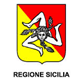 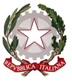 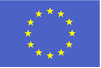 Istituto Superiore “Enzo Ferrari”Vico Picardi  -  98051 Barcellona P.G. (Me)    -   (090) 9702516   -  7  (090) 9702515Codice Fiscale 83000870838  –  Codice Ministeriale. MEIS01100PSedi associate:  I.P.S.I.A. di Barcellona P.G. – I.P.S.I.A di Pace del Mela -  I.P.S.A.A. di Barcellona P.G. -  I.P.S.A.A. di Milazzoe-mail: meis01100p@istruzione.it  meis01100p@pec.istruzione.it www.istitutoprofessionaleferrari.edu.itVerifica finale PDP (DSA e/o BES)Anno Scolastico: Alunno/a:Classe: Sede:Coordinatore di classe: Cambiamenti osservati  Modalità di effettuazione dei compiti a casa: o Autonoma ed assidua o Saltuaria ma produttiva o Assidua ma non autonoma o Autonoma ma approssimativa nei risultati o Estremamente incostante o Del tutto inadeguata o Altro……………………………………………………………………………………....................Frequenza: o Regolare o Irregolare o Altro…………………………………………………………………………………………….......Atteggiamento verso la scuola: o Interessato o Collaborativo o Costruttivo o Passivo o Oppositivo o Disinteressato o Settoriale o Altro…………………………………………………………………………………………………Organizzazione del lavoro: o Efficace o Dispersiva o Sufficiente o Insufficiente o Altro…………………………………………………………………………………………………Ritmo d’apprendimento: o Nei tempi previsti o Lento o Molto lento o Altro…………………………………………………………………………………………………L’alunno/a, sulla base delle indicazioni fornite dai singoli docenti e secondo quanto programmato nel PDP: o E’riuscito a conseguire gli obiettivi programmati in tutte le discipline o E’riuscito solo in parte a conseguire gli obiettivi programmati in alcune discipline o Non è riuscito a conseguire gli obiettivi programmati in nessuna disciplina o Non è riuscito a conseguire gli obiettivi programmati nelle seguenti discipline: _____________________________________________________________________ Difficoltà riscontrate o Difficoltà connesse al Disturbo Specifico di Apprendimento o Difficoltà connesse a un insufficiente utilizzo degli strumenti compensativi o Difficoltà connesse ad un inadeguato metodo di studio o Difficoltà connesse alla mancanza dei prerequisiti disciplinari o Altro...............................................................................................................................................Strategie didattiche previste per l’attività di recupero o Apprendimento collaborativo in piccoli gruppi o Azioni di tutoraggio o Promozione della conoscenza e dell’utilizzo dei mediatori didattici facilitanti l’apprendimento      (schemi, mappe, tabelle, immagini, video, cd didattici, ….) o Affiancamento per un immediato intervento di supporto o Utilizzo di differenti modalità comunicative per attivare più canali sensorialio Controllo in itinere, con domande brevi, l’avvenuta comprensione nel corso di una       spiegazione o Utilizzo della videoscrittura per la produzione testuale o Richieste operative, in termini quantitativi, adeguate ai tempi e alle personali specificità o Controllo della corretta trascrizione dei compiti e delle comunicazioni scuola-famiglia o Guidare al riconoscimento dei propri errori e quindi all’autocorrezione o Altro............................................................................................................................................... Eventuali altre osservazioni ______________________________________________________________________________ ______________________________________________________________________________La presente scheda di valutazione, letta e approvata dal C.d.C., viene sottoscritta dal coordinatore di classe e allegata al fascicolo personale dell’alunno. Data compilazione                                                                                     Il Coordinatore di Classe